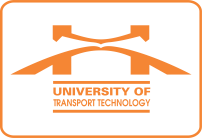 Ngày, thángThời gianĐịa điểm - Nội dungChủ trìThứ Hai14/01SángThứ Hai14/01Chiều
14h00Nội dung: Dự họp về tiến độ triển khai lập báo cáo tiền khả thi Dự án đường sắt tốc độ cao.Thành phần: Hiệu trưởng.Địa điểm: Hội trường tầng 2 Nhà D, Bộ GTVT.Bộ trưởng Bộ GTVTThứ Hai14/01Chiều
14h00Nội dung: Tiếp và làm việc với Công ty Minui.Thành phần: Ô Trinh, B Hiền và các sinh viên ngành Công trình, Cơ khí tìm hiểu cơ hội làm việc tại Nhật Bản. Địa điểm: Phòng họp tầng 3, nhà H3.Phòng KHCN-HTQTThứ Hai14/01Chiều15h00Nội dung: Tiếp và làm việc với Công ty Honda.Thành phần: Các thành viên nhóm nghiên cứu dự án xe điện hợp tác với UNEP. Địa điểm: Phòng họp tầng 2, nhà H1.PHT Vũ Ngọc KhiêmChiều15h00Nội dung: Tiếp và làm việc với Công ty Honda.Thành phần: Các thành viên nhóm nghiên cứu dự án xe điện hợp tác với UNEP. Địa điểm: Phòng họp tầng 2, nhà H1.PHT Vũ Ngọc KhiêmThứ Ba15/01Sáng
8h00Nội dung: Xét duyệt đề cương đề tài NCKH của Giảng viên và Sinh viên năm học 2018-2019, Khối ngành Đường bộ - Vật liệu - Địa kỹ thuật.Thành phần: TS. Nguyễn Minh Khoa (Khoa Công trình); PGS.TS. Nguyễn Thị Bích Thủy (Khoa Công trình); TS. Ngô Thị Thanh Hương (Khoa Công trình); TS. Dương Tất Sinh (Khoa Công trình); TS. Trần Trung Hiếu (Phòng QLĐT&XDCB; ThS. Lê Thanh Hải (Phòng KHCN & HTQT - Thư ký hành chính) và các Chủ nhiệm đề tài, cán bộ tham gia, giáo viên hướng dẫn và sinh viên nghiên cứu khoa học theo danh sách đính kèm.Địa điểm: Phòng họp tầng 2, nhà H1.PGS. TS. Nguyễn Hoàng Long - Chủ tịch Hội đồngThứ Ba15/01Sáng8h30Nội dung: Tiếp và làm việc với Công ty Daiki – Nhật Bản.Thành phần: Ô Trinh, B Hiền và sinh viên tham gia dự án JP Connect.Địa điểm: Phòng họp tầng 3, nhà H3.Phòng KHCN-HTQTThứ Ba15/01Chiều14h30Nội dung: Giao lưu văn nghệ với Ban nhạc Hoa Kỳ.Thành phần: Ô Hùng (Chủ tịch HĐT), Ô Quang (CTSV), Ô Ánh (Đoàn TN), Ô Trinh (KHCN-HTQT); Cán bộ, giảng viên và sinh viên quan tâm tham dự. Địa điểm: Hội trường lớn Cơ sở Đào tạo Hà Nội.(Các đơn vị chuẩn bị theo Kế hoạch đính kèm)PHT Vũ Ngọc KhiêmThứ Tư16/01Sáng8h00Nội dung: Dự Hội thảo Asean – Nhật Bản về ứng dụng công nghệ dữ liệu lớn di động - Mobile Big Data.Thành phần: PHT Vũ Ngọc Khiêm, Ô Thanh và 02 GV Khoa CNTT, Ô Bình (Khoa Công trình).Địa điểm: Thăng Long Ballroom, tầng 7, KS Melia, Hà Nội.Lãnh đạo Bộ GTVTThứ Tư16/01Sáng8h00Nội dung: Hội nghị học tập, quán triệt, tuyên truyền và triển khai thực hiện các nội dung Hội nghị Trung ương 8, khóa XII của Đảng. Ban Tuyên giáo Đảng ủy phối hợp VPĐU chuẩn bị.Thành phần: Toàn thể cán bộ, đảng viên và người lao động CSĐT Hà Nội (trừ GV có giờ lên lớp theo kế hoạch).Địa điểm: Hội trường lớn CSĐT Hà Nội.Bí thư Đảng ủyThứ Tư16/01Chiều
14h00Nội dung: Dự Hội nghị tổng kết công tác thanh tra ngành GTVT năm 2018 và triển khai nhiệm vụ năm 2019.Thành phần: Hiệu trưởng.Địa điểm: Hội trường tầng 2 Nhà D20, Tổng cục ĐB VN, Tôn Thất Thuyết, Hà Nội.Bộ trưởng Bộ GTVTThứ Tư16/01Chiều
14h00Nội dung: Hội nghị học tập, quán triệt, tuyên truyền và triển khai thực hiện các nội dung Hội nghị Trung ương 8, khóa XII của Đảng. Ban Tuyên giáo Đảng ủy phối hợp VPĐU chuẩn bị.Thành phần: Toàn thể cán bộ, đảng viên và người lao động CSĐT Vĩnh Phúc (trừ GV có giờ lên lớp theo kế hoạch).Địa điểm: Hội trường lớn CSĐT Vĩnh Phúc.PBT Vũ Ngọc KhiêmThứ Tư16/01Chiều
14h00Nội dung: Xét duyệt đề cương đề tài NCKH của Giảng viên và Sinh viên năm học 2018-2019, Khối ngành Lý luận chính trịThành phần: TS. Lương Công Lý (Khoa LLCT); TS. Phạm Văn Tân (Phòng Thanh tra Giáo dục); TS. Ngô Quốc Trinh (Phòng KHCN&HTQT); ThS. Vũ Thị Kiều Ly (Khoa LLCT); ThS. Lê Thanh Hải (Phòng KHCN & HTQT - Thư ký hành chính) và các Chủ nhiệm đề tài, cán bộ tham gia theo danh sách đính kèm. Địa điểm: Phòng họp tầng 2, nhà H1.TS. Nguyễn Văn Lâm - Chủ tịch Hội đồngThứ Năm
17/01Sáng8h30Nội dung: Hội nghị học tập, quán triệt, tuyên truyền và triển khai thực hiện các nội dung Hội nghị Trung ương 8, khóa XII của Đảng. Ban Tuyên giáo Đảng ủy phối hợp VPĐU chuẩn bị.Thành phần: Toàn thể cán bộ, đảng viên và người lao động CSĐT Thái Nguyên (trừ GV có giờ lên lớp theo kế hoạch).Địa điểm: Hội trường lớn CSĐT Thái Nguyên. PBT Nguyễn Hoàng LongThứ Năm
17/01Chiều 14h00Nội dung: Tiếp và làm việc với Tập đoàn ESG – Canada.Thành phần: Ông An (SĐH), Ông Lâm (Đào tạo), B. Hiền, B. Vân (KHCN-HTQT). Địa điểm: Phòng họp tầng 2, nhà H1. PHT Nguyễn Hoàng LongThứ Sáu18/01Sáng
7h00Đoàn tư vấn tuyển sinh tại tỉnh Thanh Hóa và Nghệ An từ ngày 18/01/2019 đến ngày 20/01/2019.Xe khởi hành lúc 7h00 tại CSĐT Hà Nội.Thứ Sáu18/01ChiềuThứ Bảy
19/01SángThứ Bảy
19/01SángThứ Bảy
19/01ChiềuChủ nhật
20/01SángChủ nhật
20/01Chiều